绿色制造体系建设评价指南贵州省工业和信息化厅前 言“十三五”是我省推动高质量发展的关键阶段，是实现工业绿色发展的攻坚阶段。近年来，我省工业绿色发展水平有明显提升，但仍面临工业固体废物综合利用率较低、机电设备落后、能源消耗偏高、绿色发展意识有待提高等问题。2017年以来，我省贯彻落实《工业和信息化部办公厅关于开展绿色制造体系建设的通知》要求，积极培育企业、园区，组织开展有关申报工作，截至目前我省获批国家级绿色园区4家、绿色工厂10家，工业资源综合利用基地2个，绿色制造体系初具规模，但总体数量相比其他省区仍存在不小的差距，尤其国家级绿色设计产品、绿色供应链仍是空白。为加快推进我省绿色制造体系示范建设，按照《国家生态文明试验区(贵州)实施方案》《贵州省绿色制造三年行动计划（2018-2020）》要求，参照国家有关标准，制定本指南，并根据本指南开展省级绿色制造体系建设示范试点评选，符合要求的，评定为省级绿色制造体系建设示范试点（绿色园区、绿色工厂、绿色产品、绿色供应链），并择优向国家推荐。一、绿色制造体系建设内容（一）绿色工厂创建绿色工厂创建范围：绿色工厂是制造业的生产单元，是绿色制造的实施主体，属于绿色制造体系的核心支撑单元，侧重于生产过程的绿色化。重点在化工、建材、有色、食品、轻工、机械、汽车、电子信息、医药、冶金等行业选择一批具备绿色发展基础、管理体系完善、节能降耗成效突出的企业开展绿色工厂创建。绿色工厂创建要求：采用先进适用的清洁生产工艺技术和高效末端治理装备，淘汰落后设备，建立资源回收循环利用机制，推动用能源结构优化。采用绿色建筑技术建设改造厂房，预留可再生能源应用场所和设计负荷，合理布局厂区内能量流、物质流路径，推广绿色设计和绿色采购，开发生产绿色产品，实现企业运行全流程的绿色发展。鼓励企业开展能源管理体系、环境管理体系、质量管理体系、职业健康安全管理体系认证，节水节材评价，能源审计等。加快创建具备用地集约化、生产洁净化、废物资源化、能源低碳化等特点的绿色工厂。绿色工厂评价要求见附件1。（二）绿色园区创建绿色园区创建范围：绿色园区是突出绿色理念和要求的生产企业和基础设施集聚的平台，侧重于园区内工厂之间的统筹管理和协同链接。重点在我省现有循环经济示范园区、循环化改造试点园区、经济开发区等范围内选择一批基础条件好、代表性强的工业园区，开展省级绿色园区创建示范。绿色园区创建要求：按照产业结构绿色化、能源利用绿色化、运营管理绿色化、基础设施绿色化的要求，以产业集聚、生态化链接和公共服务基础设施建设为重点，推行园区综合资源能源一体化解决方案，推进工业园区分布式光伏发电、集中供热、污染集中处理等工程项目，实现园区能源梯级利用、水资源循环利用、废物交换利用、土地节约集约利用，提升园区资源能源利用效率。推动园区内企业开发绿色产品、主导产业创建绿色工厂，龙头企业建设绿色供应链，实现园区整体的绿色发展。绿色园区评价要求见附件2。（三）绿色设计产品创建绿色设计产品创建范围：绿色产品是以绿色制造实现供给侧结构性改革的最终体现，侧重于产品全生命周期的绿色化。结合我省产业发展情况，在轻工、化工、钢铁、建材、有色、机械、电子等行业，选择条件成熟、销售量大、消费者接受度高的产品，培育绿色设计产品。绿色设计产品创建要求：开展全省绿色设计示范试点，按照全生命周期的理念，在产品设计开发阶段考虑原材料选用、生产、销售、使用、回收、处理等各个环节对资源环境造成的影响，实现产品对能源资源消耗最低化、生态环境影响最小化、可再生率最大化。应用产品轻量化、模块化、集成化、智能化等绿色设计共性技术，采用高性能、轻量化、绿色环保的新材料，开发推广具有无害化、节能、环保、高可靠性、长寿命和易回收等特性的绿色产品，着力提升绿色产品的市场占有率，引导绿色消费理念。绿色产品的通用评价方法见《生态设计产品评价通则》（GB/T32161），评价要求以工信部发布的91项标准（见《绿色设计产品标准清单》）为依据（详见附件4）。企业自行到工业和信息化部网站下载有关绿色设计产品评价技术规范，并按照评价技术规范开展评价，出具《产品生命周期评价报告》。（四）绿色供应链创建绿色供应链创建范围：绿色供应链是绿色制造理论与供应链管理技术结合的产物，侧重于供应链节点上企业的协调与协作。重点在我省大型成套装备、机械、电子信息、动力蓄电池、汽车、化工、建材等行业选择一批代表性强、行业影响力大、经营实力雄厚、管理水平高的龙头企业，创建绿色供应链。绿色供应链创建要求：按照产品全生命周期理念，加强供应链上下游企业间的协调与协作，发挥引领带动作用，确立企业可持续的绿色供应链管理战略，实施绿色伙伴式供应商管理，优先纳入绿色工厂为合格供应商，强化绿色生产，建设绿色回收体系，搭建企业供应链绿色信息管理平台，带动上下游企业同步绿色发展。绿色供应链评价要求见附件3。三、工作步骤（一）培育创建。各市（州）、贵安新区工业和信息化主管部门要结合本地实际，以工业行业龙头企业、循环经济工业园等为重点，选择各方面基础条件较好、绿色发展潜力大的企业、园区，对照相关评价标准要求，组织对标培育，开展能源审计，督促企业完善能源认证管理体系、节水节材评价等相关工作，培育创建本地区绿色工厂、绿色产品、绿色园区及绿色供应链的重点企业、园区。   （二）申报评价。达到绿色工厂、产品、园区、供应链评价标准的企业、园区，可向本地工业和信息化主管部门提交评价报告，各地工业和信息化主管部门初审后报送省工业和信息化厅。 （三）示范评定。省工业和信息化厅对各地提交的评价报告进行评审，必要时开展现场评审。依据评审情况，确定省级绿色制造体系建设示范试点。评为省级绿色制造体系建设示范试点的单位，总评分原则上应达到80分以上。根据省级评分排名情况，择优进行培育，推荐申报国家级绿色制造体系称号。具体申报时间以国家工信部、省工业和信息化厅正式下达组织申报文件规定时间为准。（四）强化管理。各地要加强对绿色制造体系建设示范试点单位进行管理，对不再符合绿色制造评价要求的单位，及时向省工业和信息化厅报送有关情况，省工业和信息化厅将进一步强化监督，根据实际情况动态调整绿色制造名单。附件：1.绿色工厂评价要求2.绿色园区评价要求3.绿色供应链评价要求4.绿色设计产品评价报告格式附件1绿色工厂评价要求一、总则（一）评价指标框架绿色工厂（以下简称“工厂”）应在保证产品功能、质量以及制造过程中员工职业健康安全的前提下，引入生命周期思想，满足基础设施、管理体系、能源与资源投入、产品、环境排放、环境绩效的综合评价要求。绿色工厂评价指标框架如图1所示。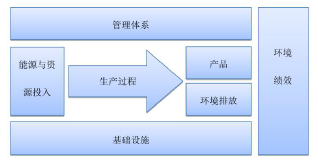 图1  绿色工厂评价指标框架（二）评价依据1.《绿色工厂评价通则》（GB_T36132-2018）。2.工业和信息化部组织制定的绿色工厂评价标准体系，以及各行业绿色工厂评价导则标准。3.绿色工厂试点示范项目评价工作按行业进行，工厂所属行业依据《国民经济行业分类》（GB/T 4754）分类。（三）评价方式1.绿色工厂评价由企业组织实施，第三方进行指导。2.实施评价的企业应收集整理评价证据，并确保证据的真实性、准确性和完整性。3.评价报告应对评价证据进行分析，评价工厂是否满足评价要求提出的综合评价指标。二、评价指标绿色工厂评价指标分为一级指标和二级指标，一级指标包括，基础设施、管理体系、能源资源投入、产品、环境排放和绩效等六个方面，二级指标具体要求分为必选要求和可选要求。必选要求是纳入绿色工厂试点示范项目的必选评价要求，可选要求是绿色工厂创建的参考目标和鼓励目标。具体指标要求见表1。表1  绿色工厂评价指标表三、绿色工厂建设内容本部分给出了绿色工厂创建的一般性内容，包括但不限于以下措施。（一）基础设施1. 建筑（1）工厂的建筑应满足国家或地方相关法律法规及标准的要求，并从建筑材料、建筑结构、采光照明、绿化及场地、再生资源及能源利用等方面进行建筑的节材、节能、节水、节地、无害化及可再生能旅利用。适用时，工厂的厂房应尽量采用多层建筑。充分利用自然通风，采用围护结构保温、隔热、遮阳等措施，宜采用钢结构建筑和金属建材、生物质建材、节能门窗、新型墙体和节能保温材料等绿色建材，在满足生产需要的前提下优化围护结构热工性能、外窗气密性等参数，降低厂房内部能耗。（2）新建、改建和扩建：根据规模生产的特点多采用一次规划、分期实施，厂房分期建设、设备分期采购，产品分期投入的方式以满足生产和企业发展的要求，总体工艺设计应充分考虑分期衔接，实现投资的技术经济合理性、资源、能源的高效利用，预留太阳能光伏等可再生能源应用场地和设计负荷，考虑与所在园区产业耦合度高，充分利用园区的配套设施。2. 照明工厂的照明应满足以下要求：a）工厂厂区及各房间或场所的照明应尽量利用自然光，人工照明应符合GB50034 规定。b）不同的场所的照明应进行分级设计；c）公共场所的照明应采取分区、分组与定时自动调光等措施。3. 设备设施（1）专用设备专用设备应符合产业准入要求，降低能源与资像消耗，减少污染物排放。（2）通用设备通用设备应符合以下要求：a）适用时，通用设备应采用效率高、能耗低、水耗低、物耗低的产品。b）已明令禁止生产、使用的和能耗高、效率低的设备应限期淘汰更新。c）通用设备或其系统的实际运行效率或主要运行参数应符合该设备经济运行的要求。（3）计量设备a）工厂应依据GB17167、GB24789 等要求建立起计量体系，配备、使用和管理能源、水以及其他资源的计量器具和装置，并定期进行较准。能源及资源使用的类型不同时，应进行分类计量。b）具有废气、废水、粉尘、固体废弃物、噪声等重点环境排放测量设施，现有计量设施无法满足实际需求的，需与具有相关资质的第三方机构签订协议，定期对工厂相关的环境排放进行监测；c）对所有计量结果需建立完善的记录，并进行定期分析，制定和实施改造计划；d）有条件的企业，可采用信息化手段对能源、资源的消耗以及环境排放进行动态监测。（4）污染物处理设备设施必要时，工厂应投入适宜的污染物处理设备，以确保其污染物排放达到相关法律法规及标准要求。污染物处理设备的处理能力应与工厂生产排放相适应，设备应满足通用设备的节能方面的要求。（二）管理体系1.一般要求工厂应建立、实施并保持质量管理体系和职业健康安全管理体系。工厂的质量管理体系应涵盖顾客需求确定、设计研制、生产、检验、销售、交付的全过程策划、实施、监控、纠正与改进活动，应满足GB/T19001的要求；职业健康安全管理体系应满足GB/T28001的要求。工厂宜通过质量管理体系、职业健康安全管理体系第三方认证。2.环境管理体系工厂应建立、实施并保持环境管理体系。工厂的环境管理体系应满足GB/T 24001的要求。工厂宜通过环境管理体系第三方认证。3.能源管理体系工厂应建立、实施并保持能源管理体系。工厂的能源管理体系应满足GB/T 23331的耍求。工厂宜通过能源管理体系第三方认证。4.社会责任报告工厂可按照GB/T 36000-2015、ISO26000或SA8000的要求，编制社会责任报告，发布在网站或通过印刷形式向利益相关方传达。（三）能源与资源投入1.能源投入工厂应优化用能结构，在保证安全、质量的前提下减少不可再生能源投入。工厂宜建设能源管理中心、厂区光伏电站、智能微电网，使用低碳清洁的新能源；使用可再生能源替代不可再生能源；充分利用余热余压等。2.资源投入工厂应按照GB/T 7119的要求对其开展节水评价工作，且满足GB/T 18916（所有部分）中对应本行业的取水定额要求。工厂应减少材料，尤其是有害物质的使用，评估有害物质及化学品减量使用或替代的可行性，宜使用回收料、可回收材料替代原生材料、不可回收材料，宜替代或减少全球增温潜势较高温室气体的使用。工厂应按照GB/T 29115的要求对其原材料使用量的减少进行评价。3.采购工厂应制定并实施包括环保要求的选择、评价和重新评价供方的准则。必要时，工厂向供方提供的采购信息应包含有害物质使用、可回收材料使用、能效等环保要求；满足绿色供应链评价要求。工厂应确定并实施检验或其他必要的活动，以确保采购的产品满足规定的采购要求。（四）产品1.一般要求工厂宜生产符合绿色产品要求的产品。2.生态设计工厂应在产品设计中引入生态设计的理念。工厂宜按照GB/T 24256对生产的产品进行生态设计，并按照GB/T32161对生产的产品进行生态设计产品评价。3.有害物质使用工厂生产的产品（包括原料和辅料）应减少有害物质的使用，避免有害物质的泄漏，满足国家对产品中有害物质限制使用的要求。适用时，工厂宜实现有害物质替代。4.节能工厂生产的产品若为用能产品或在使用过程中对最终产品/构造的能耗有影响的产品，适用时，应满足相关标准的限定值要求，未制定标准的，产品能效应不低于行业平均值，并努力达到更高能效等级。5.减碳工厂宜采用适用的标准或规范对产品进行碳足迹核算或核查，核查结果宜对外公布，并利用核算或核查结果对其产品的碳足迹进行改善。适用时，产品宜满足相关低碳产品要求。6.可回收利用率工厂宜按照GB/T 20862的要求计算其产品的可回收利用率，并利用计算结果对产品的可回收利用率进行改善。（五）环境排放1.大气污染物工厂的大气污染物排放应符合相关国家标准、行业标准及地方标准要求，并满足区域内排放总控制要求。工厂宜努力使大气污染物排放满足标准中更高等级的要求。2.水体污染物工厂的水体污染物排放应符合相关国家标准、行业标准及地方标准要求，或在满足要求的前提下委托具备相应能力和资质的处理厂进行处理，并满足区域内排放总量控制要求。工厂宜努力使主要水体污染物排放满足标准中更高等级的要求。3.固体废弃物工厂产生的固体废弃物的处理应符合GB 18599及相关标准的要求。工厂无法自行处理的，应将固体废弃物转交给具备相应能力和资质的处理厂进行处理。4.噪声工厂的厂界环境噪声排放应符合相关国家标准、行业标准及地方标准要求。5.温室气体工厂应采用GB/T 32150或适用的标准或规范对其厂界范围内的温室气体排放进行核算和报告。工厂宜委托第三方进行温室气体排放核查，获得温室气体排放量第三方核查声明，核查结果宜对外公布。可行时，工厂应利用核算或核查结果对其温室气体的排放进行改善。（六）绩效1.一般要求工厂应依据本标准提供的以下方法计算或评估其绩效，并利用结果进行绩效改善。适用时，绩效指标应至少满足行业准入要求，综合绩效指标应达到行业先进水平。2.用地集约化工厂应采用下列方法计算工厂容积率、建筑密度、单位用地面积产能。工厂容积率指标应不低于《工业项目建设用地控制指标》的要求，建筑密度应不低于30%，单位用地面积产能应不低于行业平均水平（或工厂的单位用地面积产值不低于地方发布的单位用地面积产值的要求，未发布单位用地面积产值的地区，单位用地面积产值应超过本年度所在市州的单位用地面积产值）。（1）容积率容积率为总建筑物（正负0标高以上的建筑面积）、构筑物面积与厂区用地面积的比值，公式如下：式中：R——工厂容积率，无单位；A总建筑物——工厂总建筑物建筑面积，建筑物层高超过8m的，在计算容积率时该层面积加倍计算，单位为平方米（m2）；A总构筑物——工厂总构筑物建筑面积，可计算面积的构筑物种类参照GB/T 50353，单位为平方米（m2）；A用地——工厂用地面积，单位为平方米（m2）。（2）建筑密度建筑密度为工厂用地范围内各种建筑物、构筑物占（用）地面积总和（包括露天生产装置或设备、露天堆场及操作场地的用地面积）与厂区用地面积的比率，公式如下：式中:r ——工厂建筑密度a总建筑物——工厂总建筑物占（用）地面积，单位为平方米（m2）；a总构筑物——工厂总构筑物占（用）地面积，单位为平方米（m2）；A用地——工厂用地面积，单位为平方米（m2）。（3）单位用地面积产能单位用地面积产能为工厂产能与厂区用地面积的比率，公式如下：式中：n ——单位用地面积产能，单位为产品单位每平方米（m2）；N ——工厂总产能，单位为产品单位，视产品种类而定；A用地——工厂用地面积，单位为平方米（m2）。注1：因产品不同，不同工厂的产品单位不同，如：钢铁厂、水泥厂，其产品单位为吨（t）；家电厂、机械设备厂，其产品单位为台/套。注2：工厂总产能以年代表产品可产出量的当量求和计算，其中，代表产品为可产出量与工时定额乘积最大的产品，其他产品应换算为代表产品。换算系数ki由下式求得。式中：ki ——第i种产品的换算系数；ti ——第i种产品的时间定额；t0 ——代表产品的时间定额。3.原料无害化工厂应采用下列方法计算绿色物料使用率，工厂主要物料的绿色物料使用率宜达30%及以上。式中：ε ——绿色物料使用率；Gi ——统计期内，绿色物料使用量，单位视物料种类而定；绿色物料宜选自省级以上政府相关部门发布的资源综合利用产品目录、有毒有害原料（产品）替代目录等，或利用再生资源及产业废弃物等作为原料；使用量根据物料台账测算；Mi ——统计期内，同类物料总使用量，单位视物料种类而定。4.生产洁净化工厂应采用下列方法计算单位产品主要污染物产生量（包括化学需氧量、氨氮、二氧化硫、氮氧化物等）、单位产品废气产生量、单位产品废水产生量。单位产品主要污染物产生量应不高于行业平均水平（装备、电子、电器等离散制造业可采用单位产值或单位工业增加值指标）。单位产品废气产生量应不高于行业平均水平（装备、电子、电器等离散制造业可采用单位产值或单位工业增加值指标）。单位产品废水产生量应不高于行业平均水平（装备、电子、电器等离散制造业可采用单位产值或单位工业增加值指标）。（1）单位产品主要污染物产生量式中：si ——单位产品某种主要污染物产生量，单位为污染物单位每产品单位；Si ——统计期内，某种主要污染物产生量，单位为污染物单位，视污染物种类而定；Q ——统计期内合格产品产量，单位为产品单位，视产品种类而定。（2）单位产品废气产生量式中：gi ——单位产品某种废气产生量，单位为吨（t）每产品单位；Gi ——统计期内，某种废气产生量，单位为吨（t）；Q ——统计期内合格产品产量，单位为产品单位，视产品种类而定。（3）单位产品废水产生量式中：w ——单位产品废水产生量，单位为吨（t）每产品单位；W ——统计期内，某种废水产生量，单位为吨（t）；Q ——统计期内合格产品产量，单位为产品单位，视产品种类而定。5.废物资源化工厂应下列方法计算单位产品主要原材料消耗量、工业固体废物综合利用率、废水回用率。单位产品主要原材料消耗量应不高于行业平均水平，工业固体废物综合利用率应大于65%（根据行业特点，该指标可在±20%之间选取），废水处理回用率应高于行业平均值。（1）单位产品主要原材料消耗量式中：Mui ——单位产品主要原材料消耗量，单位为原材料单位每产品单位；Mi ——统计期内，生产某种产品的某种主要原材料消耗总量，单位为原材料单位，视原材料种类而定；Q ——统计期内合格产品产量，单位为产品单位，视产品种类而定。（2）工业固体废物综合利用率式中：Kr ——工业固体废物综合利用率；Zr ——统计期内，工业固体废物综合利用量（不含外购），单位为吨（t）；Z——统计期内，工业固体废物产生量，单位为吨（t）；Zw ——综合利用往年储存量，单位为吨（t）。（3）废水回用率式中：Kw ——废水回用率；Vw ——统计期内，工厂对外排放废水处理后的回用水量，单位为立方米（m3）；Vd ——统计期内，工厂对外排放的废水量（不含回用水量），单位为立方米（m3）。6.能源低碳化工厂应采用下列方法计算单位产品综合能耗、单位产品碳排放量。单位产品综合能耗应符合相关国家、行业标准中的限额要求。未制定相关标准的，应达到行业平均水平（装备、电子、电器等离散制造业可采用单位产值或单位工业增加值指标）。单位产品碳排放量应优于行业平均水平（装备、电子、电器等离散制造业可采用单位产值或单位工业增加值指标）。（1）单位产品综合能耗式中：Eui ——单位产品综合能耗，单位为吨标准煤每产品单位；Ei——统计期内，工厂实际消耗的各种能源实物量，即主要生产系统、辅助生产系统和附属生产系统的综合能耗，单位为吨标准煤；Q ——统计期内合格产品产量，单位为产品单位。（2）单位产品碳排放量式中：c ——单位产品碳排放量，单位为吨二氧化碳当量每产品单位；C ——统计期内，工厂边界内二氧化碳当量排放量，单位为吨（t）；Q ——统计期内合格产品产量，单位为产品单位，视产品种类而定。绿色工厂评价报告申报单位：                          所在市州：                          贵州省工业和信息化厅制20  年    月    日填 写 说 明一、申请企业应当准确、如实填报。二、所属行业请依据GB/T 4754-2011《国民经济行业分类》填写；单位性质依据营业执照中的类型填写。三、有关项目页面不够时，可加附页。四、自评价报告应按照规定格式填写，并使用A4纸打印装订（一式三份、电子版一份）。基本信息表一、工厂基本情况概述企业的基本信息、发展现状、工艺产品和生产经营状况以及在绿色发展方面开展的重点工作及取得的成绩等。二、绿色工厂创建情况对照《绿色工厂评价要求》主要对工厂的基础设施、管理体系、能源资源投入、产品、环境排放等内容进行情况描述。1.基础设施情况。主要描述工厂的建筑、计量设备、照明配置情况，以及相关标准落实情况。2.管理体系情况。主要描述工厂管理体系建设情况。3.能源资源投入情况。主要描述能源投入、资源投入、采购等方面的现状，以及目前正在实施建设的节约能源资源投入的项目。4.产品情况。主要描述产品的设计、能效、有害物质限制使用等情况，以及相关标准落实情况。5.环境排放情况。主要描述污染物处理设备、大气污染物、水体污染物、固体废物、噪声、温室气体的排放及管理现状，以及相关标准的落实情况。三、下一步工作说明工厂在持续推进绿色工厂建设方面拟开展的重点工作，拟实施的重大项目情况。四、绿色工厂创建自评表依据工厂情况和《绿色工厂评价要求》，工厂进行自评，并填写附表1和附表2。五、相关证明材料包括但不限于以下材料：企业营业执照复印件；企业组织机构代码证复印件（适用时）；企业生产许可证复印件（适用时）；工厂建设批复文件复印件；三同时验收文件复印件；CCC产品认证证书复印件（适用时）；组织承诺或相关方要求及证据；最高管理者承诺书（包括传达与资源）；管理者代表授权书（包括4项职责）；管理机构的组织及相关制度；文件化的绿色工厂建设的目标、指标、方案；教育和培训记录;企业三年内安全、环保设备设施运行情况；相关管理体系认证证书；厂房平面布置图（包括空间布局图、计量设备布置图）；计量设备清单、用能设备清单、污染物处理设备清单、原材料清单等；合格供应商名录及其评价表、采购立项审批文件、程序文件、招投标文件等；已采用的余热利用、分布式供能、自然冷源、水循环利用、高效照明等技术的情况说明（包括技术说明、实施情况和现场照片）；能源消耗量、资源消耗量等绩效指标计算说明（包括使用的标准、计算边界、排放因数、计算过程等）；申报工厂已获得的国家、地方、行业节能环保相关奖励证书等。附表1  绿色工厂基本要求自评表附表2  绿色工厂评价指标评价表（20  年）附件2绿色园区评价要求一、总则（一）基本要求1.国家和地方绿色、循环和低碳相关法律法规、政策和标准应得到有效的贯彻执行。2.近三年，未发生重大污染事故或重大生态破坏事件，完成国家或地方政府下达的节能减排指标，碳排放强度持续下降。3.环境质量达到国家或地方规定的环境功能区环境质量标准，园区内企业污染物达标排放，各类重点污染物排放总量均不超过国家或地方的总量控制要求。4.园区重点企业100%实施清洁生产审核。注：重点企业是指《清洁生产促进法》中规定的应当实施强制性清洁生产审核的企业（评审期当年及之前公布的重点企业清洁生产审核名单中的企业）。5.园区企业未使用国家和省列入淘汰目录的落后生产技术、工艺和设备，不应生产国家和省列入淘汰目录的产品。6.园区建立履行绿色发展工作职责的专门机构、配备专职工作人员，编制园区中长期绿色发展规划。二、评价指标构成绿色园区评价指标体系包括能源利用绿色化指标、资源利用绿色化指标、基础设施绿色化指标、产业绿色化指标、生态环境绿色化指标、运行管理绿色化指标6个方面。具体如下表所示。表1 绿色园区评价指标体系绿色园区评价报告申报单位：                          所在市（州）：                       贵州省工业和信息化厅制20  年    月    日填 写 说 明一、申请园区应当准确、如实填报。二、园区类型主要包括经济技术开发区、高新技术产业开发区、保税区、边境经济合作区、出口加工区、保税港区、新区、自贸区、省级开发区等。三、有关项目页面不够时，可加附页。四、评价报告应按照规定格式填写，并使用A4纸打印装订（一式三份、电子版一份）。基本信息表一、绿色园区建设或改造简述（3000字）二、绿色园区评价结果情况园区指标符合性评价第1年（    年）园区数据清单第2年（    年）指标数据清单第3年（    年）指标数据清单注：单项指标最高得分不超过 120 分园区基本要求符合性评价附件3绿色供应链管理评价要求一、总则（一）定义、目的及范围绿色供应链是将环境保护和资源节约的理念贯穿于企业从产品设计到原材料采购、生产、运输、储存、销售、使用和报废处理的全过程，使企业的经济活动与环境保护相协调的上下游供应关系。推行绿色供应链管理的目的是发挥供应链上核心企业的主体作用，一方面做好自身的节能减排和环境保护工作，不断扩大对社会的有效供给，另一方面引领带动供应链上下游企业持续提高资源能源利用效率，改善环境绩效，实现绿色发展。绿色供应链管理范围：按照产品生命周期要求，对设计、采购、生产、物流、回收等业务流程进行管理，其中涉及供应商、制造企业、物流商、销售商、最终用户以及回收、拆解等企业的协作。（二）基本要求1. 具有独立法人资格；2. 具有较强的行业影响力；3. 具有较完善的能源资源、环境管理体系，各项管理制度健全，符合国家和地方的法律法规及标准规范要求，近三年无重大安全和环境污染事故；4. 拥有数量众多的供应商，在供应商中有很强的影响力，与上下游供应商建立良好的合作关系；5. 有完善的供应商管理体系，建立健全的供应商认证、选择、审核、绩效管理和退出机制；6. 有健全的财务管理制度，销售盈利能力处于行业领先水平；7. 对实施绿色供应链管理有明确的工作目标、思路、计划和措施。二、企业绿色供应链管理关键环节（一）确立可持续的绿色供应链管理战略企业应将绿色供应链管理理念纳入发展战略规划，明确绿色供应链管理目标，设置管理部门，推进本企业绿色供应链管理工作。要用整体系统的观点将绿色供应链融入产品研发、设计、采购、制造、回收处理等业务流程，识别能源资源、环境风险和机遇，带动上下游企业深度协作，发挥绿色供应链管理优势，不断降低环境风险、提高能源资源利用效率，扩大绿色产品市场份额。（二）实施绿色供应商管理企业要树立绿色采购理念，不断改进和完善采购标准、制度，将绿色采购贯穿原材料、产品和服务采购的全过程。要从物料环保、污染预防、节能减排等方面对供应商进行绿色伙伴认证、选择和管理，推动供应商持续提高绿色发展水平，共同构建绿色供应链。要早期介入、主动参与供应商的研发制造过程，引导供应商减少各种原辅材料和包装材料用量、用更环保的材料替代，避免或减少环境污染。定期对供应商进行培训和技术支持，传递客户和其他利益相关者的环境要求，帮助供应商将要求融入业务之中并逐级传递。（三）强化绿色生产企业要建立基于产品全生命周期的绿色设计理念，整合环境数据资源，建立基础过程和产品数据库，构建评价模型，在研发设计阶段开展全生命周期（LCA）评价。不断提升绿色技术创新能力，采用先进适用的工艺技术与设备，减少或者避免生产过程中污染物的产生和排放。积极参与国际相关技术规范标准的制定，促进业界绿色生产水平提升，引领行业变革。（四）建设绿色回收体系企业要建立生产者责任延伸制度，主动承担产品废弃后的回收和资源化利用责任。采用产品回收电子标签、物联网、大数据和云计算等技术手段建立可核查、可溯源的绿色回收体系。生产企业可直接主导或与专业从事废旧产品回收利用的企业或机构合作开展回收、处理与再利用，搭建拆解、回收信息发布平台，实现废旧产品在生产企业、消费者、回收企业、拆解企业间的有效流通。（五）搭建绿色信息收集监测披露平台企业要建立能源消耗在线监测体系和减排监测数据库，定期发布企业社会责任报告，披露企业节能减排目标完成情况、污染物排放、违规情况等信息。要建立绿色供应链信息平台，收集绿色设计、绿色采购、绿色生产、绿色回收等过程的数据，建立供应链上下游企业之间的信息交流机制，实现生产企业、供应商、回收商以及政府部门、消费者之间的信息共享。要加强对供应链上下游重点供应商的管理评级，定期向社会披露重点供应商的环境信息，公布企业绿色采购的实施成效。三、企业绿色供应链管理评价方法（一）评价方式1. 企业绿色供应链管理评价由第三方组织实施。2. 第三方根据根据绿色供应链管理关键环节，按照评价标准对企业进行实地调查，查阅相关文件、报表、数据等，确保评价结果客观准确。（二）评价指标体系绿色供应链管理评价指标体系包括绿色供应链管理战略指标、绿色供应商管理指标、绿色生产指标、绿色回收指标、绿色信息平台建设指标、绿色信息披露指标6个方面。具体如下表所示。表1 企业绿色供应链管理评价指标体系（三）绿色供应链评价指数计算方法企业绿色供应链管理指数的计算公式如下。GSCI=X11+X12+X13+X21+X22+X23+X24+X25+X26+X31+X32+X41+X42+X43+X44+X51+X61+X62+X63+X64式中GSCI为绿色供应链管理指数。（四）绿色供应链评价结果经评价绿色供应链管理指数大于80分（含等于）的企业，认定为省级“卓越绿色供应链管理企业”，优先推荐申报国家级绿色供应链示范企业，享受省有关支持政策。（五）部分指标说明1. 纳入公司发展规划：有明确的绿色供应链管理中长期发展规划、年度目标、指标、实施方案等文件。2. 供应商绩效评估制度：建立供应商绩效评估标准，对供应商进行分级评价和管理。3. 低风险供应商占比的基准值取80%。达到或超过80%得4分，其他分值的计算：比例值/80%*4。4. 节能减排环保合规：符合国家和地方有关环境法律和法规，近五年无重大安全、环保、质量事故；配备能源、水源监测设备及污染物监测设备（计量仪器符合GB/T 17167和GB 24789）。5. 产品回收率X41的基准值为90%，达到或超过90%得5分，其他分值的计算：比例值/90%*5。6. 包装回收率X42的基准值为80%，达到或超过80%得5分，其他分值的计算：比例值/80%*5。7. 指导下游企业回收拆解：具备回收拆解信息管理系统，实现拆解信息的传递及产品的追溯。8. 绿色供应链管理信息平台完善：对企业及其供应商产品材质、工艺流程、能源资源消耗、污染物排放等信息进行有效收集与管理。9. 披露企业节能减排减碳信息：具体包括有毒有害物质使用、能源资源利用效率、污染物排放、碳排放减少量、产品回收利用率等信息。附件4绿色设计产品自评价报告申报单位：                          所在市州：                          贵州省工业和信息化厅制20  年    月    日填 写 说 明一、申请企业应当准确、如实填报。二、所属行业请依据GB/T 4754-2011《国民经济行业分类》填写；单位性质依据营业执照中的类型填写。三、有关项目页面不够时，可加附页。四、自评价报告应按照规定格式填写，并使用A4纸打印装订（一式三份、电子版一份）。    一、企业基本信息表    二、申报产品信息表    三、产品自评价结果按照绿色设计评价标准中评价指标要求，对照基准值，逐项列表提供各指标的实际值及相应的证明文件来源，并给出总体自评价结论。    四、产品亮点描述从产品原料选择、有毒有害物质减量或替代、清洁生产工艺技术、包装及运输、资源化循环利用、无害化处置等方面以及资源能源消耗、污染物排放等方面简要概述绿色设计产品亮点，尽可能采取定性和定量描述相结合方式。（限1000字）    五、相关证明材料1.企业法人证书复印件（加盖公章）、注册商标证明（授权书）、品牌授权书；2.标准符合性证明材料（如具有相应资质的检测机构出具的检测报告等）；3.产品生命周期评价报告：须按照绿色设计评价标准中产品生命周期评价报告编制方法要求进行编制。4.企业对自评价结果的声明。×××绿色设计产品自我声明    本企业自愿申报绿色设计产品，并郑重声明：申报的绿色设计产品符合[填写绿色设计评价标准名称]要求，所提供的所有申报材料及委托机构的证明材料真实、有效，并对所生产的产品和声明的一致性负责，接受社会各方监督，如有违反，愿承担相应法律责任。                 法人或单位负责人签字：                                       （公章）                             日期：           绿色设计产品标准清单（2019年8月1日更新）绿色设计产品报告评分表序号—级指标二级指标具体评价要求要求类型1基础设施建筑工厂的建筑应满足国家或地方相关法律法规及标准的要求。必选1基础设施建筑新建、改建和扩建建筑时，应遵守国家“固定资产投资项目节能评估审查制度”、“三同时制度”、“工业项目建设用地控制指标”等产业政策和有关要求。必选1基础设施建筑厂房内部装饰装修材料中醛、苯、氨、氡等有害物质应符合国家和地方法律、标准要求。必选1基础设施建筑危险品仓库、有毒有害操作间、废弃物处理间等产生污染物的房间应独立设置。必选1基础设施建筑建筑材料：（1）选用蕴能低、高性能、高耐久性和本地建材，减少建材在全生命周期中的能源消耗；（2）室内装饰装修材料满足国家标准GB18580～18588和《建筑材料放射性核素限量》GB6566的要求。可选1基础设施建筑建筑结构：采用钢结构、砌体结构和木结构等资源消耗和环境影响小的建筑结构体系。可选1基础设施建筑绿化及场地：（1）场地内设置可遮荫避雨的步行连廊。（2）厂区绿化适宜，优先种植乡土植物，采用少维护、耐候性强的植物，减少日常维护的费用。（3）室外透水地面面积占室外总面积的比例不小于30%。可选1基础设施建筑再生资源及能源利用：（1）可再生能源的使用占建筑总能耗的比例大于10%；（2）采用节水器具和设备，节水率不低于10%。可选1基础设施建筑适用时，工厂的厂房采用多层建筑。可选1基础设施照明人工照明应符合GB 50034规定。必选1基础设施照明不同场所的照明应进行分级设计。必选1基础设施照明工厂厂区及各房间或场所的照明尽量利用自然光。可选1基础设施照明工艺适用时，节能灯等节能型照明设备的使用占比不低于50%。可选1基础设施照明公共场所的照明采取分区、分组与定时自动调光等措施。可选1基础设施设备设施工厂使用的专用设备应符合产业准入要求，降低能源与资源消耗，减少污染物排放。必选1基础设施设备设施适用时，工厂使用的通用设备应达到相关标准中能效限定值的强制性要求。已明令禁止生产、使用的和能耗高、效率低的设备应限期淘汰更新。必选1基础设施设备设施工厂使用的通用设备或其系统的实际运行效率或主要运行参数应符合该设备经济运行的要求必选1基础设施设备设施工厂应依据GB17167、GB24789等要求配备、使用和管理能源、水以及其他资源的计量器具和装置。必选1基础设施设备设施能源及资源使用的类型不同时，应进行分类计量。工厂若具有以下设备，需满足分类计量的要求：（1）照明系统；（2）冷水机组、相关用能设备的能耗计量和控制；（3）室内用水、室外用水；（4）空气处理设备的流量和压力计量；（5）锅炉；（6）冷却塔。必选1基础设施设备设施必要时，工厂应投入适宜的污染物处理设备，以确保其污染物排放达到相关法律法规及标准要求。污染物处理设备的处理能力应与工厂生产排放相适应，设备应满足通用设备的节能方面的要求。必选1基础设施设备设施工厂使用的通用用能设备采用了节能型产品或效率高、能耗低、水耗低、物耗低的产品。可选2管理体系一般要求工厂建立、实施并保持满足GB/T19001的要求的质量管理体系。必选2管理体系一般要求通过质量管理体系第三方认证。可选2管理体系一般要求工厂建立、实施并保持满足GB/T28001要求的职业健康安全管理体系。必选2管理体系一般要求通过职业健康安全管理体系第三方认证。可选2管理体系环境管理体系工厂建立、实施并保持满足GB/T24001要求的环境管理体系。必选2管理体系环境管理体系通过环境管理体系第三方认证。可选2管理体系能源管理体系工厂建立、实施并保持满足GB/T23331要求的能源管理体系。必选2管理体系能源管理体系通过能源管理体系第三方认证。可选2管理体系社会责任每年发布社会责任报告，说明履行利益相关方责任的情况，特别是环境社会责任的履行情况，报告公开可获得。可选3能源资源投入能源投入工厂应优化用能结构，在保证安全、质量的前提下减少不可再生能源投入。必选3能源资源投入能源投入建有能源管理中心。可选3能源资源投入能源投入建有厂区光伏电站、智能微电网。可选3能源资源投入能源投入使用了低碳清洁的新能源。可选3能源资源投入能源投入使用可再生能源替代不可再生能源。可选3能源资源投入能源投入充分利用余热余压。可选3能源资源投入资源投入工厂应按照GB/T 7119的要求对其开展节水评价工作，且满足GB/T 18916（所有部分）中对应本行业的取水定额要求。必选3能源资源投入资源投入工厂应减少材料、尤其是有害物质的使用，评估有害物质及化学品减量使用或替代的可行性。必选3能源资源投入资源投入工厂应按照GB/T 29115的要求对其原材料使用量的减少进行评价。必选3能源资源投入资源投入使用回收料、可回收材料替代原生材料、不可回收材料。可选3能源资源投入资源投入替代或减少全球增温潜势较高温室气体的使用。可选3能源资源投入采购工厂应制定并实施包括环保要求的选择、评价和重新评价供方的准则。必选3能源资源投入采购工厂应确定并实施检验或其他必要的活动，以确保采购的产品满足规定的采购要求。必选3能源资源投入采购工厂向供方提供的采购信息包含有害物质使用、可回收材料使用、能效等环保要求。可选3能源资源投入采购满足绿色供应链评价要求。可选4产品生态设计工厂在产品设计中引入生态设计的理念。必选4产品生态设计按照GB/T 24256对生产的产品进行生态设计。可选4产品生态设计按照GB/T 32161对生产的产品进行生态设计产品评价，满足绿色产品（生态设计产品）评价要求。可选4产品有害物质使用工厂生产的产品（包括原料和辅料）应减少有害物质的使用，避免有害物质的泄露，满足国家对产品中有害物质限制使用的要求。必选4产品有害物质使用实现有害物质替代。可选4产品节能工厂生产的产品若为用能产品或在使用过程中对最终产品/构造的能耗有影响的产品，适用时，应满足相关标准的限定值要求。未制定标准的，产品能效应不低于行业平均值。必选（适用时）4产品节能达到相关标准中的节能评价值/先进值要求，未制定标准的，产品能效达到行业前20%的水平，前5%为满分。可选（适用时）4产品减碳采用适用的标准或规范对产品进行碳足迹核算或核查。可选4产品减碳利用核算或核查结果对其产品的碳足迹进行改善。核算或核查结果对外公布。可选4产品减碳适用时，产品满足相关低碳产品要求。可选4产品可回收利用率按照GB/T 20862的要求计算其产品的可回收利用率。可选4产品可回收利用率利用计算结果对产品的可回收利用率进行改善。可选5环境排放大气污染物工厂的大气污染物排放应符合相关国家标准、行业标准及地方标准要求，并满足区域内排放总量控制要求。必选5环境排放大气污染物工厂的主要大气污染物排放满足标准中更高等级的要求。可选5环境排放水体污染物工厂的水体污染物排放应符合相关国家标准、行业标准及地方标准要求，或在满足要求的前提下委托具备相应能力和资质的处理厂进行处理，并满足区域内排放总量控制要求。必选5环境排放水体污染物工厂的主要水体污染物排放满足标准中更高等级的要求。可选5环境排放固体废弃物工厂产生的固体废弃物的处理应符合GB 18599及相关标准的要求。工厂无法自行处理的，应将固体废弃物转交给具备相应能力和资质的处理厂进行处理。必选5环境排放噪声工厂的厂界环境噪声排放应符合相关国家标准、行业标准及地方标准要求。必选5环境排放温室气体工厂应采用GB/T 32150或适用的标准或规范对其厂界范围内的温室气体排放进行核算和报告。可选5环境排放温室气体获得温室气体排放量第三方核查声明。可选5环境排放温室气体核查结果对外公布。可选5环境排放温室气体可行时，利用核算或核查结果对其温室气体的排放进行改善。可选6绩效用地集约化按照GB/T 36132附录A计算工厂容积率，指标应不低于《工业项目建设用地控制指标》的要求。必选6绩效用地集约化按照GB/T 36132附录A计算工厂容积率，指标达到《工业项目建设用地控制指标》要求的1.2倍及以上，2倍及以上为满分。可选6绩效用地集约化按照GB/T 36132附录A计算工厂建筑密度，建筑密度不低于30%。必选6绩效用地集约化按照GB/T 36132附录A计算工厂建筑密度，建筑密度达到40%。可选6绩效用地集约化工厂的单位用地面积产能应不低于行业平均水平；或：工厂的单位用地面积产值不低于地方发布的单位用地面积产值的要求；未发布单位用地面积产值的地区，单位用地面积产值应超过本年度所在市州的单位用地面积产值。必选6绩效用地集约化工厂的单位用地面积产能指标优于行业前20%，前5%为满分；或：单位用地面积产值达到地方发布的单位用地面积产值的要求的1.2倍及以上，2倍为满分；未发布单位用地面积产值的地区，单位用地面积产值应达到本年度所在市州的单位用地面积产值1.2倍及以上，2倍为满分。可选6绩效原料无害化按照GB/T 36132附录A识别、统计和计算工厂的绿色物料使用情况。必选6绩效原料无害化按照GB/T 36132附录A计算工厂主要物料的绿色物料使用率达30%及以上。可选6绩效生产洁净化按照GB/T 36132附录A计算单位产品主要污染物产生量（包括化学需氧量、氨氮、二氧化硫、氮氧化物等），指标应不高于行业平均水平。（装备、电子、电器等离散制造业可采用单位产值或单位工业增加值指标。）无相关行业数据的，近三年单位产品主要污染物排放应逐年下降。必选6绩效生产洁净化按照GB/T 36132附录A计算单位产品主要污染物产生量（包括化学需氧量、氨氮、二氧化硫、氮氧化物等），指标优于行业前20%水平。（装备、电子、电器等离散制造业可采用单位产值或单位工业增加值指标。）前5%为满分。无相关行业数据的，近三年单位产品主要污染物排放每年下降均超过10%为满分。可选6绩效生产洁净化按照GB/T 36132附录A计算单位产品废气产生量，指标应不高于行业平均水平。（装备、电子、电器等离散制造业可采用单位产值或单位工业增加值指标。）无相关行业数据的，近三年单位产品废气排放应逐年下降。必选6绩效生产洁净化按照GB/T 36132附录A计算单位产品废气产生量，指标优于行业前20%水平。（装备、电子、电器等离散制造业可采用单位产值或单位工业增加值指标。）前5%为满分。无相关行业数据的，近三年单位产品废气排放每年下降均超过10%为满分。可选6绩效生产洁净化按照GB/T 36132附录A计算单位产品废水产生量，指标应不高于行业平均水平。（装备、电子、电器等离散制造业可采用单位产值或单位工业增加值指标。）无相关行业数据的，近三年单位产品废水排放应逐年下降。必选6绩效生产洁净化按照GB/T 36132附录A计算单位产品废水产生量，指标优于行业前20%水平。（装备、电子、电器等离散制造业可采用单位产值或单位工业增加值指标。）前5%为满分。无相关行业数据的，近三年单位产品废水排放每年下降均超过10%为满分。可选6绩效废物资源化按照GB/T 36132附录A计算单位产品主要原材料消耗量，指标应不高于行业平均水平。无相关行业数据的，近三年单位产品原材料消耗应逐年下降。必选6绩效废物资源化按照GB/T 36132附录A计算单位产品主要原材料消耗量，指标优于行业前20%水平，前5%为满分。无相关行业数据的，近三年单位产品原材料消耗每年下降均超过3%为满分。可选6绩效废物资源化按照GB/T 36132附录A计算工业固体废物综合利用率，指标应大于65%（根据行业特点，该指标可在±20%之间选取）。必选6绩效废物资源化按照GB/T 36132附录A计算工业固体废物综合利用率，指标达到73%（根据行业特点，该指标可在±20%之间选取），90%为满分。可选6绩效废物资源化按照GB/T 36132附录A计算废水处理回用率，指标高于行业平均值。无相关行业数据的，近三年废水处理回用率应逐年提高。必选6绩效废物资源化按照GB/T 36132附录A计算废水处理回用率，指标优于行业前20%水平，前5%为满分。无相关行业数据的，每年废水处理回用率提高均超过3个百分点为满分。可选6绩效能源低碳化按照GB/T 36132附录A计算单位产品综合能耗，指标应符合相关国家、行业标准中的限额要求。未制定相关标准的，应达到行业平均水平。（装备、电子、电器等离散制造业可采用单位产值或单位工业增加值指标。）无相关行业数据的，近三年单位产品能耗应逐年下降。必选6绩效能源低碳化按照GB/T 36132附录A计算单位产品综合能耗，指标达到相关国家、行业标准中的先进值要求。未制定相关标准的，应优于行业前20%水平。（装备、电子、电器等离散制造业可采用单位产值或单位工业增加值指标。）前5%为满分。无相关行业数据的，近三年单位产品能耗每年下降均超过5%为满分。可选6绩效能源低碳化按照GB/T 36132附录A计算单位产品碳排放量，指标应优于行业平均水平。（装备、电子、电器等离散制造业可采用单位产值或单位工业增加值指标。）无相关行业数据的，近三年单位产品碳排放量应逐年下降。必选6绩效能源低碳化按照GB/T 36132附录A计算单位产品碳排放量，指标优于行业前20%水平。（装备、电子、电器等离散制造业可采用单位产值或单位工业增加值指标。）前5%为满分。无相关行业数据的，近三年单位产品碳排放量每年下降均超过5%为满分。可选工厂名称所属行业通讯地址单位性质内资（□国有□集体□民营）□中外合资□港澳台□外商独资内资（□国有□集体□民营）□中外合资□港澳台□外商独资内资（□国有□集体□民营）□中外合资□港澳台□外商独资统一社会信用代码邮编注册机关注册资本成立日期有效期法定代表人法人代表联系电话申报工作联系部门联系人联系电话传真手机电子邮箱单位简介（至少应包含：企业的主营业务介绍、生产情况、所获荣誉情况等）（至少应包含：企业的主营业务介绍、生产情况、所获荣誉情况等）（至少应包含：企业的主营业务介绍、生产情况、所获荣誉情况等）材料真实性承诺:我单位郑重承诺：本次申报绿色工厂示范所提交的相关数据和信息均真实、有效，愿接受并积极配合主管部门的监督抽查和核验。如有违反，愿承担由此产生的相应责任。                           法人或单位负责人签字：                                                      （公章）                                            日期：           材料真实性承诺:我单位郑重承诺：本次申报绿色工厂示范所提交的相关数据和信息均真实、有效，愿接受并积极配合主管部门的监督抽查和核验。如有违反，愿承担由此产生的相应责任。                           法人或单位负责人签字：                                                      （公章）                                            日期：           材料真实性承诺:我单位郑重承诺：本次申报绿色工厂示范所提交的相关数据和信息均真实、有效，愿接受并积极配合主管部门的监督抽查和核验。如有违反，愿承担由此产生的相应责任。                           法人或单位负责人签字：                                                      （公章）                                            日期：           材料真实性承诺:我单位郑重承诺：本次申报绿色工厂示范所提交的相关数据和信息均真实、有效，愿接受并积极配合主管部门的监督抽查和核验。如有违反，愿承担由此产生的相应责任。                           法人或单位负责人签字：                                                      （公章）                                            日期：           基本要求是否符合符合性说明及证明材料索引基础合规性与相关要求绿色工厂应依法设立，在建设和生产过程中应遵守有关法律、法规、政策和标准。基础合规性与相关要求近三年（含成立不足三年）无较大及以上安全、环保、质量等事故。基础合规性与相关要求对利益相关方环境要求做出承诺的，应同时满足有关承诺要求。基础管理职责——最高管理者最高管理者在绿色工厂方面的领导作用和承诺满足GB/T 36132 中4.3.1a)的要求。基础管理职责——最高管理者最高管理者应确保在工厂内部分配并沟通与绿色工厂相关角色的职责和权限，且满足 GB/T 36132中4.3.1 b)的要求。基础管理职责——工厂工厂应设有绿色工厂管理机构，负责有关绿色工厂的制度建设、实施、考核及奖励工作，建立目标责任制。基础管理职责——工厂工厂应有绿色工厂建设中长期规划及量化的年度目标和实施方案。可行时，指标应明确且可量化。基础管理职责——工厂工厂应传播绿色制造的概念和知识，定期为员工提供绿色制造相关知识的教育、培训，并对教育和培训的结果进行考评。序号—级指标二级指标具体评价要求符合性说明及证明材料索引要求类型分值权重得分1基础设施建筑工厂的建筑应满足国家或地方相关法律法规及标准的要求。必选820%1基础设施建筑新建、改建和扩建建筑时，应遵守国家“固定资产投资项目节能评估审查制度”、“三同时制度”、“工业项目建设用地控制指标”等产业政策和有关要求。必选620%1基础设施建筑厂房内部装饰装修材料中醛、苯、氨、氡等有害物质应符合国家和地方法律、标准要求。必选320%1基础设施建筑危险品仓库、有毒有害操作间、废弃物处理间等产生污染物的房间应独立设置。必选320%1基础设施建筑建筑材料：（1）选用蕴能低、高性能、高耐久性和本地建材，减少建材在全生命周期中的能源消耗；（2）室内装饰装修材料满足国家标准GB18580～18588和《建筑材料放射性核素限量》GB6566的要求。可选420%1基础设施建筑建筑结构：采用钢结构、砌体结构和木结构等资源消耗和环境影响小的建筑结构体系。可选420%1基础设施建筑绿化及场地：（1）场地内设置可遮荫避雨的步行连廊。（2）厂区绿化适宜，优先种植乡土植物，采用少维护、耐候性强的植物，减少日常维护的费用。（3）室外透水地面面积占室外总面积的比例不小于30%。可选420%1基础设施建筑再生资源及能源利用：（1）可再生能源的使用占建筑总能耗的比例大于10%；（2）采用节水器具和设备，节水率不低于10%。可选420%1基础设施建筑适用时，工厂的厂房采用多层建筑。可选420%1基础设施照明人工照明应符合GB 50034规定。必选720%1基础设施照明不同场所的照明应进行分级设计。必选320%1基础设施照明工厂厂区及各房间或场所的照明尽量利用自然光。可选420%1基础设施照明工艺适用时，节能灯等节能型照明设备的使用占比不低于50%。可选420%1基础设施照明公共场所的照明采取分区、分组与定时自动调光等措施。可选420%1基础设施设备设施工厂使用的专用设备应符合产业准入要求，降低能源与资源消耗，减少污染物排放。必选520%1基础设施设备设施适用时，工厂使用的通用设备应达到相关标准中能效限定值的强制性要求。已明令禁止生产、使用的和能耗高、效率低的设备应限期淘汰更新。必选520%1基础设施设备设施工厂使用的通用设备或其系统的实际运行效率或主要运行参数应符合该设备经济运行的要求必选520%1基础设施设备设施工厂应依据GB17167、GB24789等要求配备、使用和管理能源、水以及其他资源的计量器具和装置。必选520%1基础设施设备设施能源及资源使用的类型不同时，应进行分类计量。工厂若具有以下设备，需满足分类计量的要求：（1）照明系统；（2）冷水机组、相关用能设备的能耗计量和控制；（3）室内用水、室外用水；（4）空气处理设备的流量和压力计量；（5）锅炉；（6）冷却塔。必选520%1基础设施设备设施必要时，工厂应投入适宜的污染物处理设备，以确保其污染物排放达到相关法律法规及标准要求。污染物处理设备的处理能力应与工厂生产排放相适应，设备应满足通用设备的节能方面的要求。必选520%1基础设施设备设施工厂使用的通用用能设备采用了节能型产品或效率高、能耗低、水耗低、物耗低的产品。可选820%2管理体系一般要求工厂建立、实施并保持满足GB/T19001的要求的质量管理体系。必选1010%2管理体系一般要求通过质量管理体系第三方认证。可选810%2管理体系一般要求工厂建立、实施并保持满足GB/T28001要求的职业健康安全管理体系。必选1010%2管理体系一般要求通过职业健康安全管理体系第三方认证。可选810%2管理体系环境管理体系工厂建立、实施并保持满足GB/T24001要求的环境管理体系。必选2010%2管理体系环境管理体系通过环境管理体系第三方认证。可选1010%2管理体系能源管理体系工厂建立、实施并保持满足GB/T23331要求的能源管理体系。必选2010%2管理体系能源管理体系通过能源管理体系第三方认证。可选1010%2管理体系社会责任每年发布社会责任报告，说明履行利益相关方责任的情况，特别是环境社会责任的履行情况，报告公开可获得。可选410%3能源资源投入能源投入工厂应优化用能结构，在保证安全、质量的前提下减少不可再生能源投入。必选1020%3能源资源投入能源投入建有能源管理中心。可选820%3能源资源投入能源投入建有厂区光伏电站、智能微电网。可选520%3能源资源投入能源投入使用了低碳清洁的新能源。可选320%3能源资源投入能源投入使用可再生能源替代不可再生能源。可选320%3能源资源投入能源投入充分利用余热余压。可选320%3能源资源投入资源投入工厂应按照GB/T 7119的要求对其开展节水评价工作，且满足GB/T 18916（所有部分）中对应本行业的取水定额要求。必选1020%3能源资源投入资源投入工厂应减少材料、尤其是有害物质的使用，评估有害物质及化学品减量使用或替代的可行性。必选1020%3能源资源投入资源投入工厂应按照GB/T 29115的要求对其原材料使用量的减少进行评价。必选1020%3能源资源投入资源投入使用回收料、可回收材料替代原生材料、不可回收材料。可选520%3能源资源投入资源投入替代或减少全球增温潜势较高温室气体的使用。可选420%3能源资源投入采购工厂应制定并实施包括环保要求的选择、评价和重新评价供方的准则。必选1020%3能源资源投入采购工厂应确定并实施检验或其他必要的活动，以确保采购的产品满足规定的采购要求。必选1020%3能源资源投入采购工厂向供方提供的采购信息包含有害物质使用、可回收材料使用、能效等环保要求。可选420%3能源资源投入采购满足绿色供应链评价要求。可选520%4产品生态设计工厂在产品设计中引入生态设计的理念。必选3010%4产品生态设计按照GB/T 24256对生产的产品进行生态设计。可选610%4产品生态设计按照GB/T 32161对生产的产品进行生态设计产品评价，满足绿色产品（生态设计产品）评价要求。可选410%4产品有害物质使用工厂生产的产品（包括原料和辅料）应减少有害物质的使用，避免有害物质的泄露，满足国家对产品中有害物质限制使用的要求。必选1510%4产品有害物质使用实现有害物质替代。可选410%4产品节能工厂生产的产品若为用能产品或在使用过程中对最终产品/构造的能耗有影响的产品，适用时，应满足相关标准的限定值要求。未制定标准的，产品能效应不低于行业平均值。必选（适用时）1510%4产品节能达到相关标准中的节能评价值/先进值要求，未制定标准的，产品能效达到行业前20%的水平，前5%为满分。可选（适用时）610%4产品减碳采用适用的标准或规范对产品进行碳足迹核算或核查。可选610%4产品减碳利用核算或核查结果对其产品的碳足迹进行改善。核算或核查结果对外公布。可选310%4产品减碳适用时，产品满足相关低碳产品要求。可选310%4产品可回收利用率按照GB/T 20862的要求计算其产品的可回收利用率。可选410%4产品可回收利用率利用计算结果对产品的可回收利用率进行改善。可选410%5环境排放大气污染物工厂的大气污染物排放应符合相关国家标准、行业标准及地方标准要求，并满足区域内排放总量控制要求。必选1510%5环境排放大气污染物工厂的主要大气污染物排放满足标准中更高等级的要求。可选1010%5环境排放水体污染物工厂的水体污染物排放应符合相关国家标准、行业标准及地方标准要求，或在满足要求的前提下委托具备相应能力和资质的处理厂进行处理，并满足区域内排放总量控制要求。必选1510%5环境排放水体污染物工厂的主要水体污染物排放满足标准中更高等级的要求。可选1010%5环境排放固体废弃物工厂产生的固体废弃物的处理应符合GB 18599及相关标准的要求。工厂无法自行处理的，应将固体废弃物转交给具备相应能力和资质的处理厂进行处理。必选1010%5环境排放噪声工厂的厂界环境噪声排放应符合相关国家标准、行业标准及地方标准要求。必选1010%5环境排放温室气体工厂应采用GB/T 32150或适用的标准或规范对其厂界范围内的温室气体排放进行核算和报告。可选1010%5环境排放温室气体获得温室气体排放量第三方核查声明。可选1010%5环境排放温室气体核查结果对外公布。可选410%5环境排放温室气体可行时，利用核算或核查结果对其温室气体的排放进行改善。可选610%6绩效用地集约化按照GB/T 36132附录A计算工厂容积率，指标应不低于《工业项目建设用地控制指标》的要求。必选330%6绩效用地集约化按照GB/T 36132附录A计算工厂容积率，指标达到《工业项目建设用地控制指标》要求的1.2倍及以上，2倍及以上为满分。可选230%6绩效用地集约化按照GB/T 36132附录A计算工厂建筑密度，建筑密度不低于30%。必选330%6绩效用地集约化按照GB/T 36132附录A计算工厂建筑密度，建筑密度达到40%。可选230%6绩效用地集约化工厂的单位用地面积产能应不低于行业平均水平；或：工厂的单位用地面积产值不低于地方发布的单位用地面积产值的要求；未发布单位用地面积产值的地区，单位用地面积产值应超过本年度所在市州的单位用地面积产值。必选330%6绩效用地集约化工厂的单位用地面积产能指标优于行业前20%，前5%为满分；或：单位用地面积产值达到地方发布的单位用地面积产值的要求的1.2倍及以上，2倍为满分；未发布单位用地面积产值的地区，单位用地面积产值应达到本年度所在市州的单位用地面积产值1.2倍及以上，2倍为满分。可选230%6绩效原料无害化按照GB/T 36132附录A识别、统计和计算工厂的绿色物料使用情况。必选630%6绩效原料无害化按照GB/T 36132附录A计算工厂主要物料的绿色物料使用率达30%及以上。可选430%6绩效生产洁净化按照GB/T 36132附录A计算单位产品主要污染物产生量（包括化学需氧量、氨氮、二氧化硫、氮氧化物等），指标应不高于行业平均水平。（装备、电子、电器等离散制造业可采用单位产值或单位工业增加值指标。）必选630%6绩效生产洁净化按照GB/T 36132附录A计算单位产品主要污染物产生量（包括化学需氧量、氨氮、二氧化硫、氮氧化物等），指标优于行业前20%水平。（装备、电子、电器等离散制造业可采用单位产值或单位工业增加值指标。）前5%为满分。可选430%6绩效生产洁净化按照GB/T 36132附录A计算单位产品废气产生量，指标应不高于行业平均水平。（装备、电子、电器等离散制造业可采用单位产值或单位工业增加值指标。）必选630%6绩效生产洁净化按照GB/T 36132附录A计算单位产品废气产生量，指标优于行业前20%水平。（装备、电子、电器等离散制造业可采用单位产值或单位工业增加值指标。）前5%为满分。可选430%6绩效生产洁净化按照GB/T 36132附录A计算单位产品废水产生量，指标应不高于行业平均水平。（装备、电子、电器等离散制造业可采用单位产值或单位工业增加值指标。）必选630%6绩效生产洁净化按照GB/T 36132附录A计算单位产品废水产生量，指标优于行业前20%水平。（装备、电子、电器等离散制造业可采用单位产值或单位工业增加值指标。）前5%为满分。可选430%6绩效废物资源化按照GB/T 36132附录A计算单位产品主要原材料消耗量，指标应不高于行业平均水平。必选630%6绩效废物资源化按照GB/T 36132附录A计算单位产品主要原材料消耗量，指标优于行业前20%水平，前5%为满分。可选430%6绩效废物资源化按照GB/T 36132附录A计算工业固体废物综合利用率，指标应大于65%（根据行业特点，该指标可在±20%之间选取）。必选630%6绩效废物资源化按照GB/T 36132附录A计算工业固体废物综合利用率，指标达到73%（根据行业特点，该指标可在±20%之间选取），90%为满分。可选430%6绩效废物资源化按照GB/T 36132附录A计算废水处理回用率，指标高于行业平均值。必选630%6绩效废物资源化按照GB/T 36132附录A计算废水处理回用率，指标优于行业前20%水平，前5%为满分。可选430%6绩效能源低碳化按照GB/T 36132附录A计算单位产品综合能耗，指标应符合相关国家、行业标准中的限额要求。未制定相关标准的，应达到行业平均水平。（装备、电子、电器等离散制造业可采用单位产值或单位工业增加值指标。）必选630%6绩效能源低碳化按照GB/T 36132附录A计算单位产品综合能耗，指标达到相关国家、行业标准中的先进值要求。未制定相关标准的，应优于行业前20%水平。（装备、电子、电器等离散制造业可采用单位产值或单位工业增加值指标。）前5%为满分。可选430%6绩效能源低碳化按照GB/T 36132附录A计算单位产品碳排放量，指标应优于行业平均水平。（装备、电子、电器等离散制造业可采用单位产值或单位工业增加值指标。）必选330%6绩效能源低碳化按照GB/T 36132附录A计算单位产品碳排放量，指标优于行业前20%水平。（装备、电子、电器等离散制造业可采用单位产值或单位工业增加值指标。）前5%为满分。可选230%一级指标序号二级指标指标单位引领值类型指标解释计算公式能源利用绿色化指标（EG）1能源产出率万元/tce3必选是指报告期内园区工业增加值与能源消耗总量的比值，该项指标越大，表明能源产出效率越高。能源主要包括原煤、原油、天然气、核电、水电、风电等一次能源。工业增加值采用2010年不变价。能源产出率=园区工业增加值（万元不变价）/能源综合消耗总量（tce）。能源利用绿色化指标（EG）2可再生能源使用比例%15必选是指园区内工业企业的可再生能源使用量与综合能耗总量的比值。可再生能源包括太阳能、水能、生物质能、地热能、氢能、波浪能等非化石能源。可再生能源使用比例（%）=工业企业可再生能源使用量（tce）/工业企业综合能耗总量（tce）×100%。能源利用绿色化指标（EG）3清洁能源使用率%75必选是指清洁能源使用量与园区终端能源消费总量之比，能源使用量均按标煤计。其中，清洁能源包括用作燃烧的天然气、焦炉煤气、其他煤气、炼厂干气、液化石油气等清洁燃气、电和低硫轻柴油等清洁燃油（不包括机动车用燃油）。清洁能源使用率（%）=清洁能源使用量（tce）/终端能源消费总量（tce）×100%。资源利用绿色化指标(RG)4水资源产出率元/m31500必选是指报告期内园区消耗单位新鲜水量所创造的工业增加值。工业用新鲜水量：指报告期内企业厂区内用于生产和生活的新鲜水量（生活用水单独计量且生活污水不与工业废水混排的除外），它等于企业从城市自来水取用的水量和企业自备水用量之和。水资源产出率=园区工业增加值（万元不变价）/园区工业用新鲜水量(m3)。资源利用绿色化指标(RG)5土地资源产出率亿元/km215必选是指报告期内园区单位工业用地面积产生的工业增加值。工业用地面积指工业园区规划建设范围内按照土地规划作为工业用地并已投入生产的土地面积。工业用地指工矿企业的生产车间、库房及其附属设施等用地，包括专用的铁路、码头和道路等用地，不包括露天矿用地。土地产出率=园区工业增加值（万元不变价）/园区工业用地面积(km2)。资源利用绿色化指标(RG)6工业固体废弃物综合利用率%95必选是指工业固体废物综合利用量占工业固体废物产生量（包括综合利用往年贮存量）的百分率。工业固体废物综合利用量指报告期内企业通过回收、加工、循环、交换等方式，从固体废物中提取或者使其转化为可以利用的资源、能源和其他原材料的固体废物量（包括当年利用往年的工业固体废物贮存量），如用作农业肥料、生产建筑材料、筑路等。综合利用量由原产生固体废物的单位统计。工业固体废弃物综合利用率=工业固体废弃物综合利用量(t)/(工业固体废弃物产生量+综合利用往年贮存量(t)×100%。资源利用绿色化指标(RG)7工业用水重复利用率%90必选是指工业重复用水量占工业用水总量的百分率。工业重复用水量指报告期内企业生产用水中重复再利用的水量，包括循环使用、一水多用和串级使用的水量（含经处理后回用量）。工业用水总量指报告期内企业厂区内用于生产和生活的水量，它等于工业用新鲜水量与工业重复用水量之和。工业用水重复利用率=工业重复用水量(m3)/工业用水总量(m3)×100%。资源利用绿色化指标(RG)8中水回用率%304项指标选2项是指园区内再生水的回用量与污水处理厂处理量的比值。其中，再生水（中水）是指二级达标水经再生工艺净化处理后，达到中水水质指标要求，满足某种使用要求的水。中水回用率（%）=园区再生水（中水）回用量（万吨）/园区污水处理厂处理量（万吨）×100%。资源利用绿色化指标(RG)9余热资源回收利用率%604项指标选2项已回收利用的余热占园区余热资源的比重。它是反映企业余热资源回收利用程度的重要指标。余热回收利用是回收生产工艺过程中排出的具有高于环境温度的气态（如高温烟气）、液态（如冷却水）、固态（如各种高温钢材）物质所载有的热能，并加以利用的过程。园区余热资源量按照GB/T 1028计算。余热资源回收利用率（%）=回收利用的余热资源量（kJ）/园区总余热资源量（kJ）×100%资源利用绿色化指标(RG)10废气资源回收利用率%904项指标选2项回收利用的废气资源量占园区废气资源的比重。废气资源量为经技术经济分析确定的可回收利用的废气量。园区中可回收利用的废气资源包括但不限于焦炉煤气、高炉煤气、转炉煤气、电石尾气、黄磷尾气、化工合成驰放气。废气资源回收利用率（%）=回收利用的废气资源量（万m3）/园区可回收利用总废气资源量（万m3）×100%资源利用绿色化指标(RG)11再生资源回收利用率%804项指标选2项本指标主要适用于再生资源类园区，是指园区内再生资源的循环利用量与再生资源收集量的比值。再生资源主要包括但不限于废钢铁、废有色金属、废纸、废塑料、 废旧纺织品、废旧木材、废旧轮胎、废矿物油、废弃电器电子产品、报废汽车等。再生资源回收利用率(%)=再生资源循环利用量(万吨)/再生资源收集量(万吨)×100%。基础设施绿色指标(IG)12污水集中处理设施-具备必选园区内所有工业废水经预处理达到集中处理要求后进入安装有自动在线监控装置的污水集中处理设施（园区内或园区外）。基础设施绿色指标(IG)13新建工业建筑中绿色建筑的比例%302项指标选1项园区新建工业建筑中的绿色建筑是按照GB/T50878-2013《绿色工业建筑评价标准》评价，获得二星及以上评级的工业建筑。新建工业建筑中绿色建筑的比例（%）=新建工业建筑中绿色建筑的面积（m2）/园区新建工业建筑面积（m2）×100%基础设施绿色指标(IG)14新建公共建筑中绿色建筑的比例%602项指标选1项园区新建公共建筑中的绿色建筑是按照GB/T50378-2014《绿色建筑评价标准》评价，获得二星及以上评级的公共建筑。新建公共建筑中绿色建筑的比例（%）=新建公共建筑中绿色建筑的面积（m2）/园区新建公共建筑面积（m2）×100%。基础设施绿色指标(IG)15500米公交站点覆盖率%902项指标选1项园区公共交通车站服务覆盖面积的总和占园区建成区面积的百分比。具体根据GB 50220计算。基础设施绿色指标(IG)16节能与新能源公交车比例%302项指标选1项新能源公交车是指采用新型动力系统，完全或主要依靠新型能源驱动的公交车。非插电式混合动力公交车是指没有外接充电功能的混合动力公交车。新能源公交车和非插电式混合动力公交车合称节能与新能源公交车。节能与新能源公交车比例（%）=节能与新能源公交车数量（辆）/园区公交车总量（辆）×100%。产业绿色指标（CG）17高新技术产业产值占园区工业总产值比例%30必选园区内高新技术企业的工业总产值占园区工业总产值的比值。其中，高新技术企业是指依据《高新技术企业认定管理办法》认定的工业范畴的高新技术企业。高新技术产业产值占园区工业总产值比例（%）=高新技术企业的工业产值之和（万元）/工业园区工业总产值（万元）×100%。产业绿色指标（CG）18绿色产业增加值占园区工业增加值比例%30必选园区内绿色产业的增加值与园区工业增加值的比值。其中，绿色产业增加值是依据国家统计局《战略性新兴产业分类（2012）》(试行)中关于节能环保产业和新能源产业的具体分类统计得到。绿色产业增加值占园区工业增加值比例（%）=绿色产业增加值（万元）/园区工业增加值（万元）×100%。产业绿色指标（CG）19人均工业增加值万元/人152项指标选1项园区工业增加值与园区内工业企业从业人数的比值。人均工业增加值（万元/人）=园区工业增加值（万元）/园区年末工业企业从业人数（人）。产业绿色指标（CG）20现代服务业比例%302项指标选1项为适应现代园区发展的需求，而产生和发展起来的具有高技术含量和高文化含量的服务业。主要包括基础服务（包括通信服务和信息服务）、生产和市场服务（包括金融、物流、批发、电子商务、农业支撑服务以及中介和咨询等专业服务）、个人消费服务（包括教育、医疗保健、住宿、餐饮、文化娱乐、旅游、房地产、商品零售等）和公共服务（包括政府的公共管理服务、基础教育、公共卫生、医疗以及公益性信息服务等）。现代服务业比例（%）=现代服务业增加值（万元）/园区GDP×100%生态环境绿色指标（HG）21工业固体废弃物（含危废）处置利用率%100必选是指报告期内园区范围内各工业企业安全处置、综合利用及安全贮存的工业固体废物量（含危险废物）之和与当年工业固体废物总产生量的比值。工业固体废弃物（含危废）处置利用率（%）=园区当年工业固体废物处置利用量（含危险废物）（t）/园区当年工业固体废物总产生量（t）×100%。生态环境绿色指标（HG）22万元工业增加值碳排放量消减率%3必选指报告期内园区内工业企业产生单位工业增加值所排放的二氧化碳当量的创建期年均消减率。创建期是指绿色园区创建周期。万元工业增加值碳排放量消减率（%）=[1-（验收年单位工业增加值二氧化碳排放量(tCO2eq./万元）/创建基准年单位工业增加值二氧化碳排放量（tCO2eq./万元）1/创建周期]×100%。生态环境绿色指标（HG）23单位工业增加值废水排放量t/万元5必选园区单位工业增加值排放的工业废水量，不包括企业梯级利用的废水和园区内居民排放的生活废水。单位工业增加值废水排放量（t/万元）=园区工业废水排放总量（t）/园区工业增加值总量（万元）。生态环境绿色指标（HG）24主要污染物弹性系数-0.3必选指园区内工业企业排放的各类主要污染物排放弹性系数的算术平均值。其中，主要污染物指从创建基准年到验收年，国家政策明确要求总量减排和控制的污染物，包括COD、SO2、氨氮、NOX等。某种主要污染物排放弹性系数，指园区内工业企业排放的某一种主要污染物排放总量的三年年均增长率与工业增加值三年年均增长率的比值。某种污染物排放弹性系数=某种污染物排放量创建周期年均增长率（%）/园区工业增加值创建周期年均增长率（%）；主要污染物排放弹性系数=主要污染物排放弹性系数之和/污染物个数。生态环境绿色指标（HG）25园区空气质量优良率%80必选指空气质量优良天数占全年天数的比例。空气质量优良等级按照GB 3085《环境空气质量标准》确定。园区空气质量优良率（%）=空气质量优良天数（天）/全年天数（天）×100%。生态环境绿色指标（HG）26绿化覆盖率%303项指标选1项园区内各类绿地总面积与园区规划范围内用地总面积的比值。绿色覆盖率（%）=园区内各类绿地总面积（m2）/园区用地总面积（m2）×100%。生态环境绿色指标（HG）27道路遮荫比例%803项指标选1项指道路两旁树冠垂直投影遮蔽的总阴影面积与步行道路总面积的比值。道路遮荫比例（%）=道路两旁树冠垂直投影遮蔽的总阴影面积（m2）/步行道路总面积（m2）×100%。生态环境绿色指标（HG）28露天停车场遮荫比例%803项指标选1项指露天停车场树冠垂直投影遮蔽的总阴影面积与露天停车场总面积的比值。露天停车场遮荫比例（%）=露天停车场树冠垂直投影遮蔽的总阴影面积（m2）/露天停车场总面积（m2）×100%。运行管理绿色指标（MG）29绿色园区标准体系完善程度-完善必选主要考核是否建立与其产业链和主导产业相适应的绿色园区标准体系，具体包括能源利用绿色化标准、资源利用绿色化标准、基础设施绿色化标准、产业绿色化标准、生态环境绿色化标准等；是否制定监管强制性绿色相关标准执行的有关制度文件；是否开展绿色相关标准的宣贯和培训等。运行管理绿色指标（MG）30编制绿色园区发展规划-是必选按照本实施方案的创建内容编制绿色园区发展规划，原则上每五年编制一次。运行管理绿色指标（MG）31绿色园区信息平台完善程度-完善必选主要考核是否创建局域网；是否定期在园区管委会网站、局域网或相关网站上发布绿色园区建设和改造信息；是否在园区局域网上有园区主导行业清洁生产技术信息（主要包括原材料选择、节水、节能、环保等方面）、废物资源化技术信息、绿色建筑技术信息、绿色交通技术信息等。园区名称园区级别□ 国家级   □ 省级    园区类型通讯地址邮政编码园区负责人职务联系电话传真电子邮箱申报单位联系人职务联系电话传真电子邮箱园区简介材料真实性承诺:我单位郑重承诺：本次申报绿色园区示范所提交的相关数据和信息均真实、有效，愿接受并积极配合主管部门的监督抽查和核验。如有违反，愿承担由此产生的相应责任。                                         负责人签字：                                                       （盖章）                                               日期：  材料真实性承诺:我单位郑重承诺：本次申报绿色园区示范所提交的相关数据和信息均真实、有效，愿接受并积极配合主管部门的监督抽查和核验。如有违反，愿承担由此产生的相应责任。                                         负责人签字：                                                       （盖章）                                               日期：  材料真实性承诺:我单位郑重承诺：本次申报绿色园区示范所提交的相关数据和信息均真实、有效，愿接受并积极配合主管部门的监督抽查和核验。如有违反，愿承担由此产生的相应责任。                                         负责人签字：                                                       （盖章）                                               日期：  材料真实性承诺:我单位郑重承诺：本次申报绿色园区示范所提交的相关数据和信息均真实、有效，愿接受并积极配合主管部门的监督抽查和核验。如有违反，愿承担由此产生的相应责任。                                         负责人签字：                                                       （盖章）                                               日期：  对绿色园区建设或改造开展的工作、取得的成效和未来三年改造计划等进行简要叙述。基本要求□符合  □不符合□符合  □不符合近三年平均得分近三年得分情况第1年近三年得分情况第2年近三年得分情况第3年一级指标序号二级指标指标单位指标数据证明材料索引能源利用绿色化指标（EG）1能源产出率万元/tce能源利用绿色化指标（EG）2可再生能源使用比例%能源利用绿色化指标（EG）3清洁能源使用率%资源利用绿色化指标(RG)4水资源产出率元/m3资源利用绿色化指标(RG)5土地资源产出率亿元/km2资源利用绿色化指标(RG)6工业固体废弃物综合利用率%资源利用绿色化指标(RG)7工业用水重复利用率%资源利用绿色化指标(RG)8中水回用率%资源利用绿色化指标(RG)9余热资源回收利用率%资源利用绿色化指标(RG)10废气资源回收利用率%资源利用绿色化指标(RG)11再生资源回收利用率%基础设施绿色指标(IG)12污水集中处理设施-基础设施绿色指标(IG)13新建工业建筑中绿色建筑的比例%基础设施绿色指标(IG)14新建公共建筑中绿色建筑的比例%基础设施绿色指标(IG)15500米公交站点覆盖率%基础设施绿色指标(IG)16节能与新能源公交车比例%产业绿色指标（CG）17高新技术产业产值占园区工业总产值比例%产业绿色指标（CG）18绿色产业增加值占园区工业增加值比例%产业绿色指标（CG）19人均工业增加值万元/人产业绿色指标（CG）20现代服务业比例%生态环境绿色指标（HG）21工业固体废弃物（含危废）处置利用率%生态环境绿色指标（HG）22万元工业增加值碳排放量消减率%生态环境绿色指标（HG）23单位工业增加值废水排放量t/万元生态环境绿色指标（HG）24主要污染物弹性系数-生态环境绿色指标（HG）25园区空气质量优良率%生态环境绿色指标（HG）26绿化覆盖率%生态环境绿色指标（HG）27道路遮荫比例%生态环境绿色指标（HG）28露天停车场遮荫比例%运行管理绿色指标（MG）29绿色园区标准体系完善程度-运行管理绿色指标（MG）30编制绿色园区发展规划-运行管理绿色指标（MG）31绿色园区信息平台完善程度-一级指标序号二级指标指标单位指标数据证明材料索引能源利用绿色化指标（EG）1能源产出率万元/tce能源利用绿色化指标（EG）2可再生能源使用比例%能源利用绿色化指标（EG）3清洁能源使用率%资源利用绿色化指标(RG)4水资源产出率元/m3资源利用绿色化指标(RG)5土地资源产出率亿元/km2资源利用绿色化指标(RG)6工业固体废弃物综合利用率%资源利用绿色化指标(RG)7工业用水重复利用率%资源利用绿色化指标(RG)8中水回用率%资源利用绿色化指标(RG)9余热资源回收利用率%资源利用绿色化指标(RG)10废气资源回收利用率%资源利用绿色化指标(RG)11再生资源回收利用率%基础设施绿色指标(IG)12污水集中处理设施-基础设施绿色指标(IG)13新建工业建筑中绿色建筑的比例%基础设施绿色指标(IG)14新建公共建筑中绿色建筑的比例%基础设施绿色指标(IG)15500米公交站点覆盖率%基础设施绿色指标(IG)16节能与新能源公交车比例%产业绿色指标（CG）17高新技术产业产值占园区工业总产值比例%产业绿色指标（CG）18绿色产业增加值占园区工业增加值比例%产业绿色指标（CG）19人均工业增加值万元/人产业绿色指标（CG）20现代服务业比例%生态环境绿色指标（HG）21工业固体废弃物（含危废）处置利用率%生态环境绿色指标（HG）22万元工业增加值碳排放量消减率%生态环境绿色指标（HG）23单位工业增加值废水排放量t/万元生态环境绿色指标（HG）24主要污染物弹性系数-生态环境绿色指标（HG）25园区空气质量优良率%生态环境绿色指标（HG）26绿化覆盖率%生态环境绿色指标（HG）27道路遮荫比例%生态环境绿色指标（HG）28露天停车场遮荫比例%运行管理绿色指标（MG）29绿色园区标准体系完善程度-运行管理绿色指标（MG）30编制绿色园区发展规划-运行管理绿色指标（MG）31绿色园区信息平台完善程度-一级指标序号二级指标指标单位指标数据证明材料索引能源利用绿色化指标（EG）1能源产出率万元/tce能源利用绿色化指标（EG）2可再生能源使用比例%能源利用绿色化指标（EG）3清洁能源使用率%资源利用绿色化指标(RG)4水资源产出率元/m3资源利用绿色化指标(RG)5土地资源产出率亿元/km2资源利用绿色化指标(RG)6工业固体废弃物综合利用率%资源利用绿色化指标(RG)7工业用水重复利用率%资源利用绿色化指标(RG)8中水回用率%资源利用绿色化指标(RG)9余热资源回收利用率%资源利用绿色化指标(RG)10废气资源回收利用率%资源利用绿色化指标(RG)11再生资源回收利用率%基础设施绿色指标(IG)12污水集中处理设施-基础设施绿色指标(IG)13新建工业建筑中绿色建筑的比例%基础设施绿色指标(IG)14新建公共建筑中绿色建筑的比例%基础设施绿色指标(IG)15500米公交站点覆盖率%基础设施绿色指标(IG)16节能与新能源公交车比例%产业绿色指标（CG）17高新技术产业产值占园区工业总产值比例%产业绿色指标（CG）18绿色产业增加值占园区工业增加值比例%产业绿色指标（CG）19人均工业增加值万元/人产业绿色指标（CG）20现代服务业比例%生态环境绿色指标（HG）21工业固体废弃物（含危废）处置利用率%生态环境绿色指标（HG）22万元工业增加值碳排放量消减率%生态环境绿色指标（HG）23单位工业增加值废水排放量t/万元生态环境绿色指标（HG）24主要污染物弹性系数-生态环境绿色指标（HG）25园区空气质量优良率%生态环境绿色指标（HG）26绿化覆盖率%生态环境绿色指标（HG）27道路遮荫比例%生态环境绿色指标（HG）28露天停车场遮荫比例%运行管理绿色指标（MG）29绿色园区标准体系完善程度-运行管理绿色指标（MG）30编制绿色园区发展规划-运行管理绿色指标（MG）31绿色园区信息平台完善程度-基本要求是否符合证明材料索引国家和地方绿色、循环和低碳相关法律法规、政策和标准应得到有效的贯彻执行。近三年，未发生重大污染事故或重大生态破坏事件，完成国家或地方政府下达的节能减排指标，碳排放强度持续下降。环境质量达到国家或地方规定的环境功能区环境质量标准，园区内企业污染物达标排放，各类重点污染物排放总量均不超过国家或地方的总量控制要求。园区重点企业100%实施清洁生产审核。园区企业不应使用国家列入淘汰目录的落后生产技术、工艺和设备，不应生产国家列入淘汰目录的产品。园区建立履行绿色发展工作职责的专门机构、配备2名以上专职工作人员。一级指标序号二级指标单位最高分值指标类型绿色供应链管理战略X11纳入公司发展规划X11-8定性绿色供应链管理战略X12制定绿色供应链管理目标X12-6定性绿色供应链管理战略X13设置专门管理机构X13-6定性实施绿色供应商管理X24绿色采购标准制度完善X21-4定性实施绿色供应商管理X25供应商认证体系完善X22-3定性实施绿色供应商管理X26对供应商定期审核X23-3定性实施绿色供应商管理X27供应商绩效评估制度健全X24-3定性实施绿色供应商管理X28定期对供应商进行培训X25-3定性实施绿色供应商管理X29低风险供应商占比X26%4定量绿色生产X310节能减排环保合规X31-10定性绿色生产X311符合有害物质限制使用管理办法X32-10定性绿色回收X412产品回收率X41%5定量绿色回收X413包装回收率X42%5定量绿色回收X414回收体系完善（含自建、与第三方联合回收）X43-5定性绿色回收X415指导下游企业回收拆解X44-5定性绿色信息平台建设X516绿色供应链管理信息平台完善X51-10定性绿色信息披露X617披露企业节能减排减碳信息X61-2.5定性绿色信息披露X618披露高、中风险供应商审核率及低风险供应商占比X62-2.5定性绿色信息披露X619披露供应商节能减排信息X63-2.5定性绿色信息披露X620发布企业社会责任报告（含绿色采购信息）X64-2.5定性企业名称通讯地址单位性质内资（□国有□集体□民营）□中外合资□港澳台□外商独资内资（□国有□集体□民营）□中外合资□港澳台□外商独资内资（□国有□集体□民营）□中外合资□港澳台□外商独资统一社会信用代码邮编注册机关注册资本成立日期有效期法定代表人法人代表联系电话申报工作联系部门联系人联系电话传真手机电子邮箱产品名称产品型号产品品牌产品专利产品功能描述主要技术参数近三年产品产销情况近三年产品产销情况近三年产品产销情况近三年产品产销情况年份产品产量产品销售收入产品销售收入占总收入比重产品利润额产品利润额占总额的比重序号标准名称标准编号1. 《生态设计产品评价通则》GB/T 32161-20152. 《生态设计产品标识》GB/T 32162-2015石化行业石化行业石化行业3. 《绿色设计产品评价技术规范 水性建筑涂料》T/CPCIF 0001-20174. 《绿色设计产品评价技术规范 汽车轮胎》T/CPCIF 0011-2018,T/CRIA 11001-20185. 《绿色设计产品评价技术规范 复合肥料》T/CPCIF 0012-20186. 《绿色设计产品评价技术规范 鞋和箱包胶黏剂》T/CPCIF 0027-20197. 《绿色设计产品评价技术规范 聚氯乙烯树脂》T/CPCIF 0028-20198. 《绿色设计产品评价技术规范 水性木器涂料》T/CPCIF 0029-20199. 《绿色设计产品评价技术规范 喷滴灌肥料》T/CPCIF 0030-201910. 《绿色设计产品评价技术规范 二硫化碳》T/CPCIF 0031-201911. 《绿色设计产品评价规范 氯化聚氯乙烯树脂》T/CPCIF 0032-2019钢铁行业钢铁行业钢铁行业12. 《绿色设计产品评价技术规范 厨房厨具用不锈钢》T/SSEA 0010-201813. 《绿色设计产品评价技术规范 稀土钢》T/CAGP 0026-2018，T/CAB  0026-201814. 《绿色设计产品评价技术规范 铁精矿（露天开采）》T/CAGP 0027-2018，T/CAB  0027-201815. 《绿色设计产品评价技术规范 烧结钕铁硼永磁材料》T/CAGP 0028-2018，T/CAB  0028-201816. 《绿色设计产品评价技术规范 钢塑复合管》T/CISA 104-2018有色行业有色行业有色行业17. 《绿色设计产品评价技术规范 锑锭》T/CNIA 0004-201818. 《绿色设计产品评价技术规范 稀土湿法冶炼分离产品》T/CNIA 0005-201819. 《绿色设计产品评价技术规范 多晶硅》T/CNIA 0021-201920. 《绿色设计产品评价技术规范 气相二氧化硅》T/CNIA 0022-2019建材行业建材行业建材行业21. 《生态设计产品评价规范第4部分：无机轻质板材》  GB/T 32163.4-201522. 《绿色设计产品评价技术规范 卫生陶瓷》T/CAGP 0010-2016，T/CAB  0010-201623. 《绿色设计产品评价技术规范 木塑型材》T/CAGP 0011-2016，T/CAB 0011-201624. 《绿色设计产品评价技术规范 砌块》T/CAGP 0012-2016，T/CAB 0012-201625. 《绿色设计产品评价技术规范 陶瓷砖》T/CAGP 0013-2016，T/CAB 0013-2016机械行业机械行业机械行业26. 《绿色设计产品评价技术规范 金属切削机床》T/CMIF 14-201727. 《绿色设计产品评价技术规范 装载机》T/CMIF 15-201728. 《绿色设计产品评价技术规范 内燃机》T/CMIF 16-201729. 《绿色设计产品评价技术规范 汽车产品M1类传统能源车》T/CMIF 17-201730. 《绿色设计产品评价技术规范 叉车》T/CMIF 48-201931. 《绿色设计产品评价技术规范 水轮机用不锈钢叶片铸件》T/CMIF 49-201932. 《绿色设计产品评价技术规范 中低速发动机用机体铸铁件》T/CMIF 50-201933. 《绿色设计产品评价技术规范 铸造用消失模涂料》T/CMIF 51-201934. 《绿色设计产品评价技术规范 铅酸蓄电池》T/CAGP 0022-2017，T/CAB  0022-201735. 《绿色设计产品评价技术规范 核电用不锈钢仪表管》T/CAGP 0031-2018T/CAB 0031-201836. 《绿色设计产品评价技术规范 盘管蒸汽发生器》T/CAGP 0032-2018T/CAB 0032-201837. 《绿色设计产品评价技术规范 真空热水机组》T/CAGP 0033-2018T/CAB 0033-201838. 《绿色设计产品评价技术规范 片式电子元器件用纸带》T/CAGP 0041-2018T/CAB 0041-201839. 《绿色设计产品评价技术规范 滚筒洗衣机用无刷直流电动机》T/CAGP 0042-2018T/CAB 0042-201840. 《绿色设计产品评价技术规范 锂离子电池》T/CEEIA 280-201741. 《绿色设计产品评价技术规范 电动工具》T/CEEIA 296-201742. 《绿色设计产品评价技术规范 家用及类似场所用过电流保护断路器》T/CEEIA 334-201843. 《绿色设计产品评价技术规范 塑料外壳式断路器》T/CEEIA 335-2018轻工行业轻工行业轻工行业44. 《生态设计产品评价规范第1部分：家用洗涤剂》GB/T 32163.1-201545. 《生态设计产品评价规范第2部分：可降解塑料》GB/T 32163.2-201546. 《绿色设计产品评价技术规范 房间空气调节器》T/CAGP 0001-2016，T/CAB  0001-201647. 《绿色设计产品评价技术规范 电动洗衣机》T/CAGP 0002-2016，T/CAB  0002-201648. 《绿色设计产品评价技术规范 家用电冰箱》T/CAGP 0003-2016，T/CAB  0003-201649. 《绿色设计产品评价技术规范 吸油烟机》T/CAGP 0004-2016，T/CAB  0004-201650. 《绿色设计产品评价技术规范 家用电磁灶》T/CAGP 0005-2016，T/CAB  0005-201651. 《绿色设计产品评价技术规范 电饭锅》T/CAGP 0006-2016，T/CAB  0006-201652. 《绿色设计产品评价技术规范 储水式电热水器》T/CAGP 0007-2016，T/CAB  0007-201653. 《绿色设计产品评价技术规范 空气净化器》T/CAGP 0008-2016，T/CAB  0008-201654. 《绿色设计产品评价技术规范 纯净水处理器》T/CAGP 0009-2016，T/CAB  0009-201655. 《绿色设计产品评价技术规范 商用电磁灶》T/CAGP 0017-2017，T/CAB  0017-201756. 《绿色设计产品评价技术规范 商用厨房冰箱》T/CAGP 0018-2017，T/CAB  0018-201757. 《绿色设计产品评价技术规范 商用电热开水器》T/CAGP 0019-2017，T/CAB  0019-201758. 《绿色设计产品评价技术规范 生活用纸》T/CAGP 0020-2017，T/CAB  0020-201759. 《绿色设计产品评价技术规范 标牌》T/CAGP 0023-2017，T/CAB  0023-201760. 《绿色设计产品评价技术规范 电水壶》T/CEEIA 275-201761. 《绿色设计产品评价技术规范 扫地机器人》T/CEEIA 276-201762. 《绿色设计产品评价技术规范 新风系统》T/CEEIA 277-201763. 《绿色设计产品评价技术规范 智能马桶盖》T/CEEIA 278-201764. 《绿色设计产品评价技术规范 室内加热器》T/CEEIA 279-201765. 《绿色设计产品评价技术规范 水性和无溶剂人造革合成革》T/CNLIC 0002-2019纺织行业纺织行业纺织行业66. 《绿色设计产品评价技术规范 丝绸（蚕丝）制品》T/CAGP 0024-2017，T/CAB  0024-201767. 《绿色设计产品评价技术规范 涤纶磨毛印染布》T/CAGP 0030-2018T/CAB 0030-201868. 《绿色设计产品评价技术规范 户外多用途面料》T/CAGP 0034-2018T/CAB 0034-201869. 《绿色设计产品评价技术规范 聚酯涤纶》T/CNTAC 33-201970. 《绿色设计产品评价技术规范 巾被织物》T/CNTAC 34-201971. 《绿色设计产品评价技术规范 皮服》T/CNTAC 35-201972. 《绿色设计产品评价技术规范 羊绒产品》T/CNTAC 38-201973. 《绿色设计产品评价技术规范 毛精纺产品》T/CNTAC 39-201974. 《绿色设计产品评价技术规范 针织印染布》T/CNTAC 40-201975. 《绿色设计产品评价技术规范 布艺类产品》T/CNTAC 41-2019电子行业电子行业电子行业76. 《绿色设计产品评价技术规范 打印机及多功能一体机》T/CESA 1017-201877. 《绿色设计产品评价技术规范 电视机》T/CESA 1018-201878. 《绿色设计产品评价技术规范 微型计算机》T/CESA 1019-201879. 《绿色设计产品评价技术规范 智能终端 平板电脑》T/CESA 1020-201880. 《绿色设计产品评价技术规范 投影机》T/CESA 1032-201981. 《绿色设计产品评价技术规范 金属化薄膜电容器》T/CESA 1033-2019通信行业通信行业通信行业82. 《绿色设计产品评价技术规范 光网络终端》YDB 192-201783. 《绿色设计产品评价技术规范 以太网交换机》YDB 193-201784. 《绿色设计产品评价技术规范 移动通信终端》YDB 194-201785. 《绿色设计产品评价技术规范 可穿戴无线通信设备 腕戴式》T/CCSA 251-201986. 《绿色设计产品评价技术规范 可穿戴无线通信设备 头戴、近眼显示设备》T/CCSA 252-201987. 《绿色设计产品评价技术规范 服务器》 T/CCSA 253-201988. 《绿色设计产品评价技术规范 视频会议设备》T/CCSA 254-201989. 《绿色设计产品评价技术规范 通信电缆》T/CCSA 255-201990. 《绿色设计产品评价技术规范 光缆》 T/CCSA 256-2019其他其他其他91. 《绿色设计产品评价技术规范 智能坐便器》T/CAGP 0021-2017，T/CAB  0021-2017一、基础性要求（一票否决）一、基础性要求（一票否决）一、基础性要求（一票否决）一、基础性要求（一票否决）一、基础性要求（一票否决）一、基础性要求（一票否决）一、基础性要求（一票否决）序号基本项基本项基本项是否符合是否符合是否符合1近三年是否发生产品质量问题近三年是否发生产品质量问题近三年是否发生产品质量问题2申报产品是否符合标准评价基本要求申报产品是否符合标准评价基本要求申报产品是否符合标准评价基本要求3申报产品是否符合标准评价指标要求申报产品是否符合标准评价指标要求申报产品是否符合标准评价指标要求4申报产品是否有全生命周期评价报告申报产品是否有全生命周期评价报告申报产品是否有全生命周期评价报告5绿色设计产品自我声明是否签字及盖章绿色设计产品自我声明是否签字及盖章绿色设计产品自我声明是否签字及盖章二、具体要求二、具体要求二、具体要求二、具体要求二、具体要求二、具体要求二、具体要求序号评分项评分项评分依据评分依据分值得分1产品功能及主要技术参数产品功能及主要技术参数描述全面、清晰，产品功能性能先进，市场份额高，得5分；描述比较全面，产品较优秀，得3-4分；描述逻辑不清晰，产品缺乏市场竞争力，1-2分；无相关描述，得0分。描述全面、清晰，产品功能性能先进，市场份额高，得5分；描述比较全面，产品较优秀，得3-4分；描述逻辑不清晰，产品缺乏市场竞争力，1-2分；无相关描述，得0分。52同类产品界定同类产品界定产品界定清晰，系列产品原料配方基本相同，可界定为一种产品（配比误差不超过5%），得5分；产品界定不清晰，不能界定为一种产品，得0分（报告退回修改）。产品界定清晰，系列产品原料配方基本相同，可界定为一种产品（配比误差不超过5%），得5分；产品界定不清晰，不能界定为一种产品，得0分（报告退回修改）。53评价指标要求对照标准完全按照绿色设计产品评价技术规范进行对标，得15分；部分指标未按照技术规范进行对标，得9-12分；关键指标缺失或未进行对标，得1-6分；未对照任何产品评价规范和标准，得0分。完全按照绿色设计产品评价技术规范进行对标，得15分；部分指标未按照技术规范进行对标，得9-12分；关键指标缺失或未进行对标，得1-6分；未对照任何产品评价规范和标准，得0分。154评价指标要求计算过程计算依据充分，计算过程详实，得10分；计算依据充分，计算过程不够详细，得8-9分；部分数据无依据，计算过程简单，得5-6分；无明确计算依据，计算过程简单，得1-2分；无计算依据和计算过程，得0分。计算依据充分，计算过程详实，得10分；计算依据充分，计算过程不够详细，得8-9分；部分数据无依据，计算过程简单，得5-6分；无明确计算依据，计算过程简单，得1-2分；无计算依据和计算过程，得0分。105评价指标证明材料评价指标证明材料证明材料完全能够支撑评价指标要求，得45分；证明材料不能完全支撑评价指标要求，得20-35分；关键证明材料缺失，无法判断是否符合评价指标要求，得0-10分。证明材料完全能够支撑评价指标要求，得45分；证明材料不能完全支撑评价指标要求，得20-35分；关键证明材料缺失，无法判断是否符合评价指标要求，得0-10分。456产品亮点产品亮点完全按照产品亮点描述要求，并分节进行阐述，定量定性结合，逻辑清晰，得13-15分；未按照要求阐述，要点有部分缺失，逻辑基本清晰，得9-12分；未按照要求阐述，要点缺失严重，逻辑混乱，得1-6分；未对产品亮点进行阐述，得0分。完全按照产品亮点描述要求，并分节进行阐述，定量定性结合，逻辑清晰，得13-15分；未按照要求阐述，要点有部分缺失，逻辑基本清晰，得9-12分；未按照要求阐述，要点缺失严重，逻辑混乱，得1-6分；未对产品亮点进行阐述，得0分。20合计合计合计合计100